Subject Area:  Sociology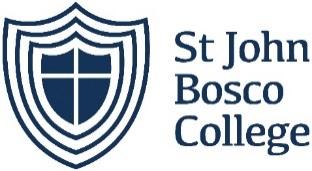 Year 10Topic and content knowledge/ skills covered:Key VocabularyWhat to research at home/ recommended websites and reading listRelevant to all contentGCSE Key terms and conceptsGCSE Sociological texts and summarieshttps://www.aqa.org.uk/subjects/sociology/gcse/sociology-8192/appendix-a-key-terms-and-conceptshttps://www.aqa.org.uk/subjects/sociology/gcse/sociology-8192/appendix-b-texts-and-summariesAutumn Term 1Content and knowledge: The sociological approach:What is sociology? What are social structures, processes, and issues?Norms, values, and cultureSocialisation Introduction to MarxismIntroduction to FunctionalismWhat are the key ideas of Max Weber?What is the consensus versus conflict debate?Introduction to families and householdsContent and knowledge: Families and households:What is a family?The different types of familiesAlternatives to familiesChanging household settings over the course of lifeSkills: Critical thinkingResearch skillsCross cultural understandingSocial problemsSocietySocial Class Gender Ethnicity Agents of socialisation Norms Values Mass Media Family Peers Education CapitalismCommunismTheoretical perspectiveMeans of productionBourgeoisie ProletariatClassless societySocial changeAQA-approved Sociology textbookOffice for National Statistics: 2011 Census (2011 Census statistics).Office for National Statistics: 2011 Census (https://www.ons.gov.uk/census/2011census) (2011 Census statistics).BBC Bitesize: Sociology (http://www.bbc.co.uk/education/subjects/zbbw2hv) (bank of videos for use in the classroom for different topics within sociology).BBC (http://www.bbc.co.uk/news/0)The Guardian (https://www.theguardian.com/uk)(http://www.podology.org.uk/home/4556339389) (resources website).Autumn Term 2Content and knowledge: Families and households:Families and ethnicityFamily diversitySociological perspectives and the familyPower and decision makingConjugal roles and relationships like in the past?The symmetrical and conventional familyHow have relationships changed?How have people’s relationships with their wider family changed?Changes in family structureFertilityHow do marriages differ in a global context?Changing patterns of marriage and divorceThe consequences of divorceContemporary social issues related to the familyMethods used to research familiesSkills: Cross cultural understandingData analysisCause and effectHistorical research data analysisCritical thinkingProblem solvingPatriarchalRadical FeministSocial constructionPowerDomestic violenceNeglect AbuseExpressive roleInstrumental roleConjugal relationshipsConjugal rolesIntegrated conjugal rolesSegregated conjugal rolesJoint conjugal rolesPrinciple of stratified diffusionNew manDouble shiftDual – earner householdMale – breadwinner householdChildhoodBoomerang childrenGeographical mobility Kinship relationshipsUnderclassFertility rateMonogamy/PolygamyCohabitationSecularisationStigmaOffice for National Statistics: divorce statistics 2014(https://www.ons.gov.uk/peoplepopulationandcommunity/birthsdeathsandmarriages/divorce/bulletins/divorcesinenglandandwales/2014) (divorces in England and Wales in 2014).Office for National Statistics: divorce statistics 2014   (divorces in England and Wales in 2014).British Sociological Association (https://www.britsoc.co.uk/groups/special-interest-groups/teaching-group/) (subject association).YouTube: Sociology (https://www.youtube.com/results?search_query=sociology) (bank of videos relating to family topic).Podology Sociology central (http://www.sociology.org.uk/index.htm) (resources website).Fawcett society (https://www.fawcettsociety.org.uk/) (charity for women’s rights).Spring Term 1Content and knowledge: Education:What is the role of education?Socialisation—teaching norms and values of societyWhat is learned through formal and informal education?Functionalist perspective on educationFunctionalist perspective on educationMarxist perspective on educationKey historical changes in Britain’s education systemIndependent sector versus state sectorSkills: Critical thinkingData analysisBiasChronologyProblem solvingInvestigative skillsTypes of schools (independent, selective, comprehensive)Hidden curriculumPositive sanctionNegative sanctionStreaming and settingInequalityTeacher expectationsMaterial deprivationCultural deprivationPupil premiumLife chancesSocial inequalityPovertyAQA-approved Sociology textbookGov.uk: Social Mobility Commission (https://www.gov.uk/government/organisations/social-mobility-commission)(promoting and improving social mobility in England).Sutton trust (http://www.suttontrust.com/) (research in educational inequality).Parliament: general elections (http://www.parliament.uk/about/how/elections-and-voting/general/) (information on general elections: what they are, when they occur, how to find results).Spring Term 2Content and knowledge: Education:Vocational education and trainingMarketisation policies into educationBall, Bowe and Gerwitz (Ball et al) —Focus on key thinkersSocial class and achievement—externalSocial class and achievement—internalGender differences in achievementPatterns of educational attainment for ethnicity and achievementRole of the school in ethnicity and achievementSkills: Critical thinkingData analysisBiasChronologyProblem solvingInvestigative skillsHigher/further educationLabelling and the self-fulfilling prophecyAnti-school subculturesMaterial deprivationCultural deprivationParental attitudesLabour policiesConservative policiesGenderEthnicityOfstedLeague tablesEthnocentric curriculumRacismGlass ceilingSexismBall S J, Beachside Comprehensive. A Case Study of Secondary Schooling, Cambridge, Cambridge University Press, 1981Bowles S and Gintis H, Schooling in Capitalist America, London, Routledge and Kegan Paul, 1976Durkheim E, Moral Education, Glencoe, Free Press, 1925 (republished 1973)Halsey A H, Heath A and Ridge J M, Origins and Destinations, Oxford, Clarendon Press, 1980Parsons T, ‘The school class as a social system’ in Halsey et al., Education, Economy and Society, New York, The Free Press, 1961 Willis P, Learning to Labour, Farnborough, Saxon House, 1977Summer Term 1Content and knowledge: Research methods:Research designQualitative and quantitative methodsDifferent types of dataPrimary and secondary sourcesInterpretation of dataPractical issuesEthical issuesRevisionSkills: Research skillsData analysisComputer literacyHistorical research data analysisProblem solvingInvestigative skillsInterpretivism                                      Representativeness                              Positivism                                 Reliability                                                                                Qualitative Data Quantitative Data Primary Data                                                                                               Validity                                                          Secondary dataOffice for National Statistics   (UK’s recognised national statistical institute).Office for National Statistics (http://www.ons.gov.uk/) (UK’s recognised national statistical institute).Data.gov.uk   (with a focus on social trend statistics).Data.gov.uk (https://data.gov.uk/dataset/social_trends) (with a focus on social trend statistics).YouTube: Sociology (https://www.youtube.com/results?search_query=sociology) (bank of videos relating to various topics).Summer Term 2Content and knowledge: Revision based on students’ needsIntroduction to yea 11 content – post PPE3